GUÍA DE APRENDIZAJE LENGUAJE Y COMUNICACIÓN N°1Fecha de entrega: entre el 25 y 27 de marzoVía: correo electrónico a tamaravergarasanfelix@gmail.com o impresa en la secretaria del colegio en los horarios establecidos.ITEM I: Escucha atentamente las oraciones.ITEM 2: Observa los dibujos y señala a que oración corresponde. Recuerda colorear los dibujos sin salir de los márgenes y de distintos colores.Ficha 1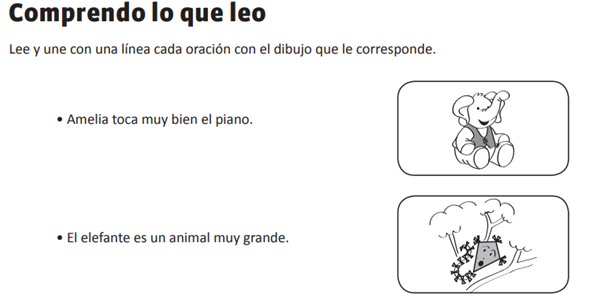 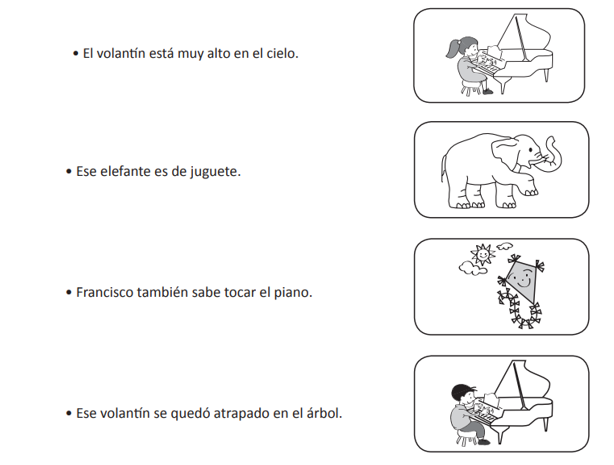 Ficha 2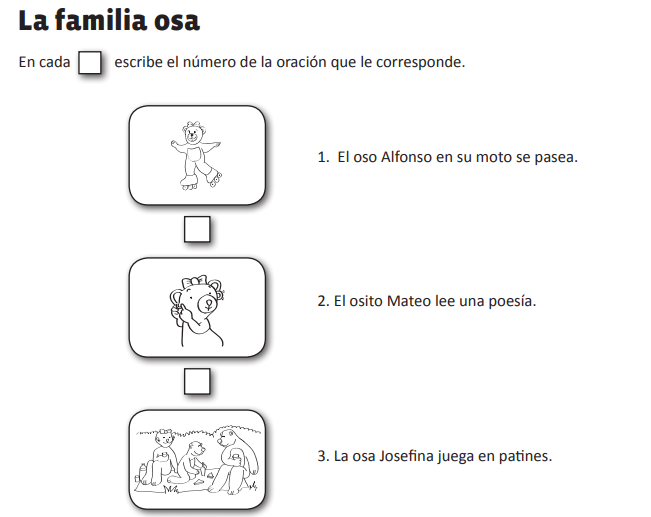 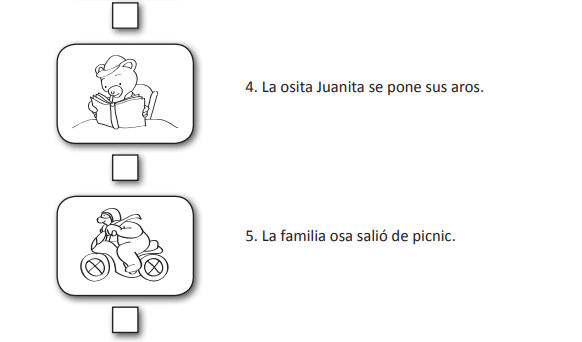 	Ficha 3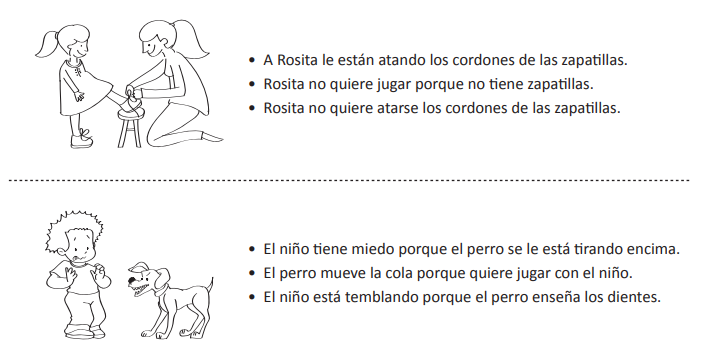 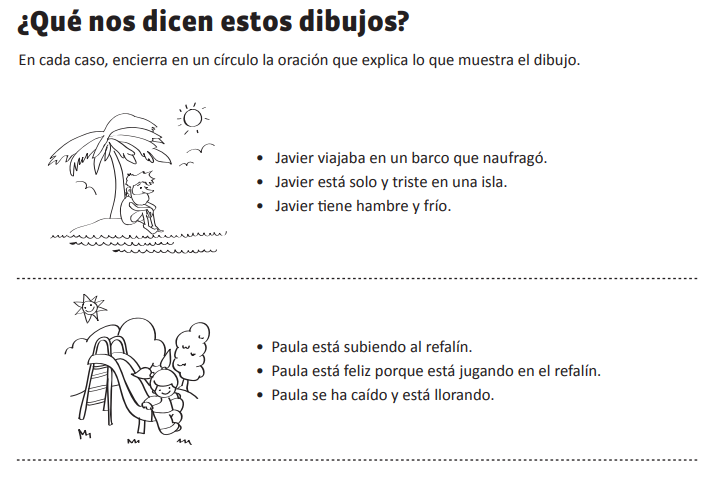 ITEM I: Escucha atentamente los textos.ITEM 2: Responde las preguntas, pídele ayuda a un adulto para que escriba tus respuestas.FICHA 4 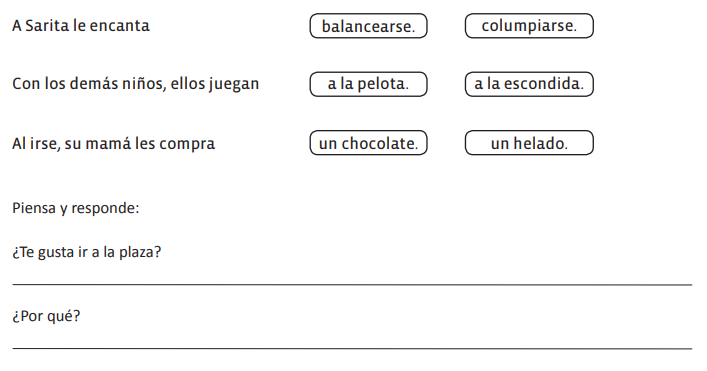 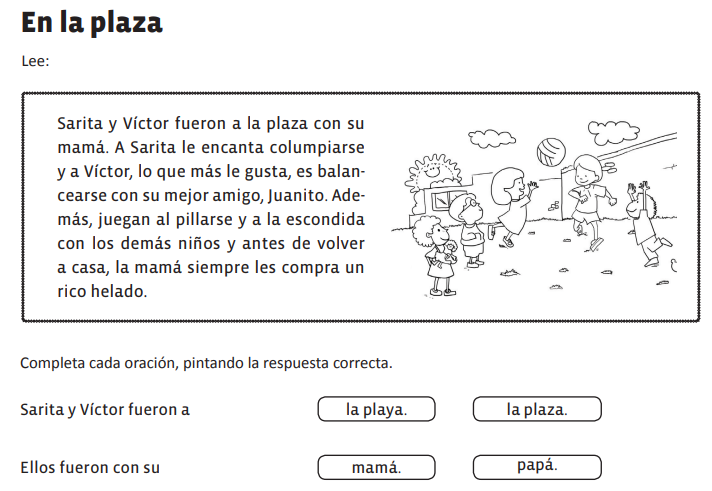 ITEM I: Escucha atentamente los textos.ITEM 2: Responde las preguntas encierra con un círculo la alternativa correcta, V si es verdadero y F si es falso.Ficha 5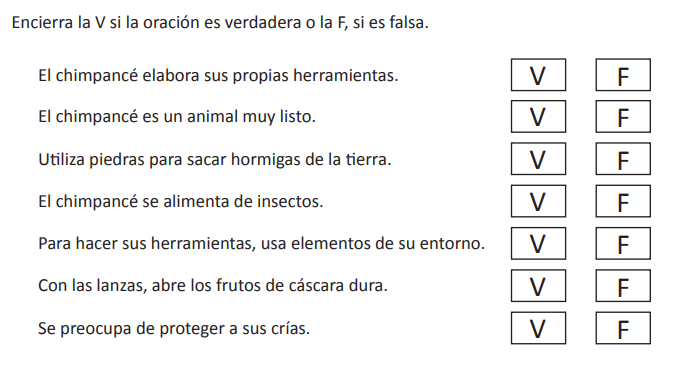 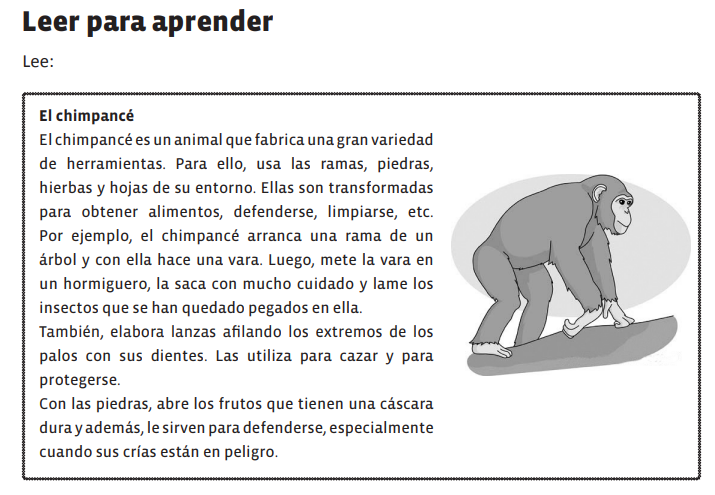 ITEM I: Escucha atentamente el texto.ITEM 2: Responde las preguntas, marcando con una X la alternativa correcta.Ficha 6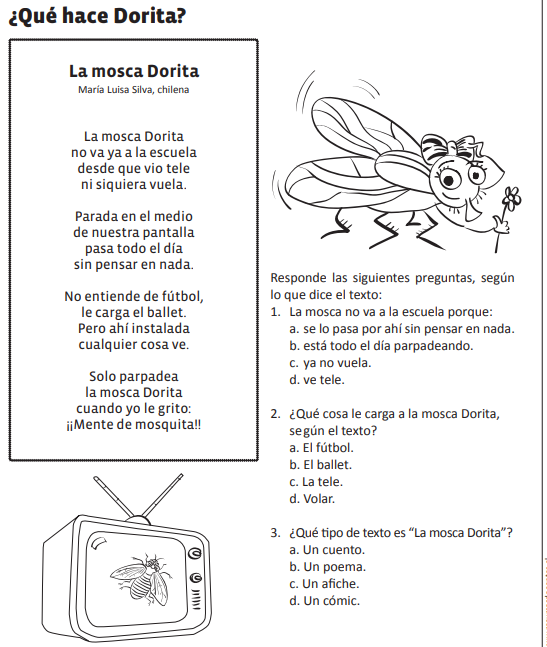 OBJETIVOS DE APRENDIZAJESOA 14Comprender textos orales para obtener información y desarrollar su curiosidad por el mundo:› estableciendo conexiones con sus propias experiencias› visualizando lo que se describe en el texto› formulando preguntas para obtener información adicional y aclarar dudas› respondiendo preguntas abiertas› formulando una opinión sobre lo escuchado